«Балабақша – өсіп жетілудің жайлы мекені»аймақтық әдістемелік воркшоптыңБАҒДАРЛАМАСЫ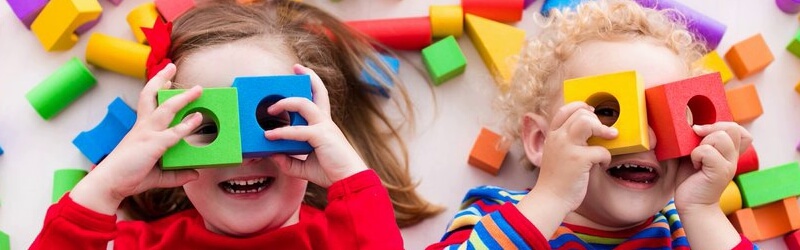 Павлодар, 2024«Балабақша – өсіп жетілудің жайлы мекені»Өткізу күні: 26.01.2024 ж.Өткізу уақыты: 10.00 – 16.00Өткізілетін орны:   Б. Момышұлы ат. ЖОМ, мәжіліс залы (Шөкин көш, 27)Мақсатты аудитория: Мектепке дейінгі мекемелердің басшылары, әдіскерлері«Идеялар генерациясы» WORKSHOPӨткізу күні: 26.01.2024 ж.Өткізу уақыты: 14.00 – 16.00Өткізілетін орны:  №22 с/б (Айманов көш,39)Мақсатты аудитория: Мектепке дейінгі мекемелердің тәрбиешілеріМодератор: Павлодар қаласы білім беру бөлімінің әдіскері Нұрғалиева Нұргүл Кайроллаевна«Идеялар генерациясы» WORKSHOPӨткізу күні: 26.01.2024 ж.Өткізу уақыты: 14.00 – 16.00Өткізілетін орны: № 6  мектепке дейінгі гимназия (Ак.Сәтбаев көшесі, 241) Мақсатты аудитория: мектепке дейінгі мекеме тәрбиешілеріМодератор: Павлодар қаласы білім беру бөлімінің әдіскері Рахымжанова Құндыз МуратхановнаӨткізу күні: 26.01.2024 ж.Өткізу уақыты: 14.00 – 16.00Өткізілетін орны: № 42 мектепке дейінгі гимназия (Шөкин көшесі, 33)Мақсатты аудитория: Мектепке дейінгі мекемелердің әдіскерлеріМодератор: Павлодар қаласы білім беру бөлімінің әдіскері Қрықбесова Бақтылы Қайрулловна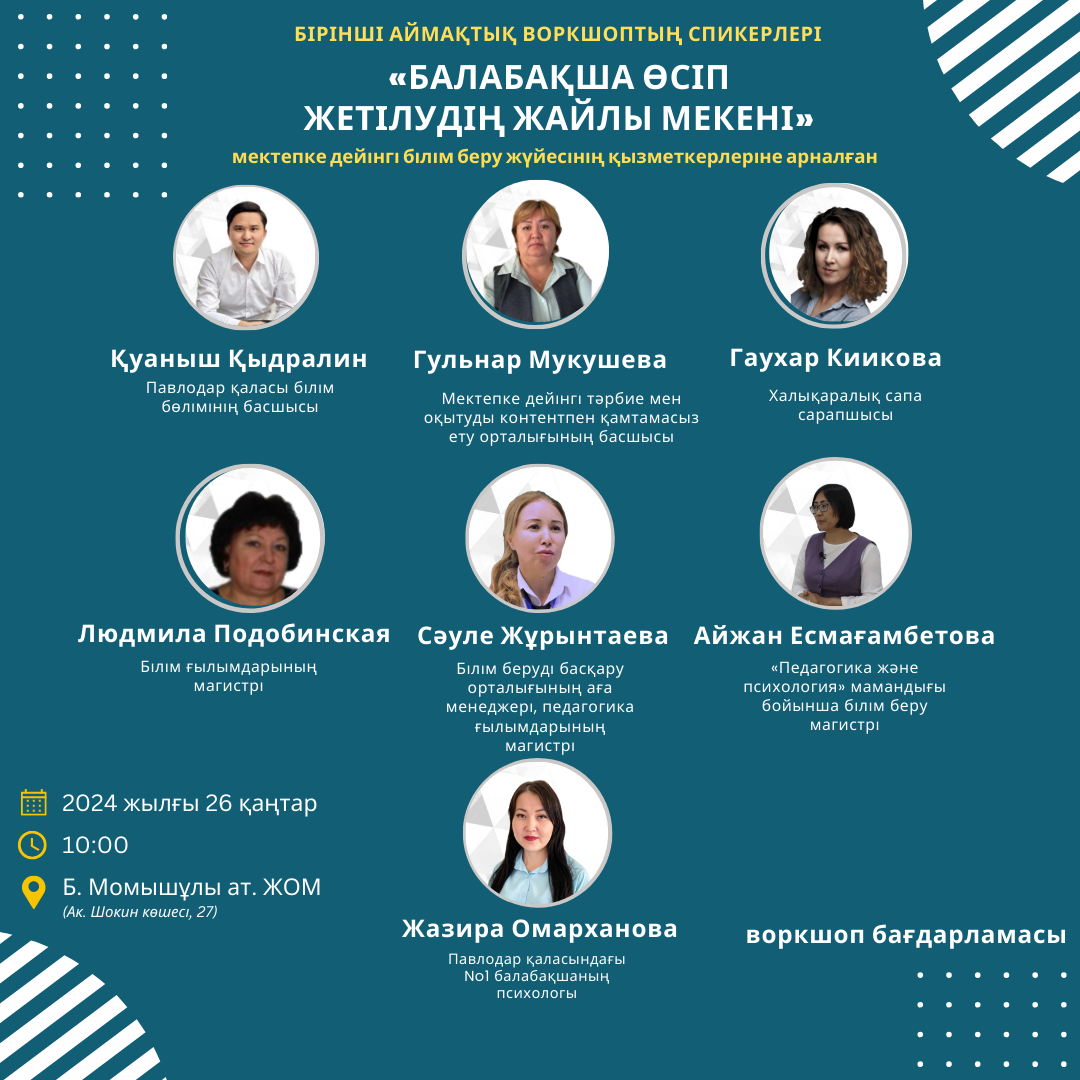 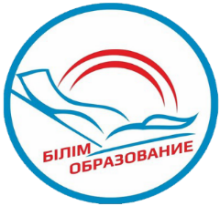 «   Павлодар қаласының білім беру бөлімі» ММ«Өрлеу» біліктілікті арттыру ұлттық орталығы» акционерлік қоғамының «Павлодар облысы бойынша кәсіби даму институты» филиалы «   Павлодар қаласының білім беру бөлімі» ММ«Өрлеу» біліктілікті арттыру ұлттық орталығы» акционерлік қоғамының «Павлодар облысы бойынша кәсіби даму институты» филиалы 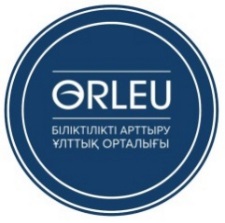 БекітемінПавлодар қаласыбілім беру бөлімініңбасшысы-------------Қ. Қыдралин2024 жылғы «09» қаңтар БекітемінПавлодар қаласыбілім беру бөлімініңбасшысы-------------Қ. Қыдралин2024 жылғы «09» қаңтар Келісілді«Өрлеу» БАҰО» АҚПавлодар облысы бойыншакәсіби даму институтыфилиалының директоры-----------------Р. Әшімбетова2024 жылғы «09» қаңтар Келісілді«Өрлеу» БАҰО» АҚПавлодар облысы бойыншакәсіби даму институтыфилиалының директоры-----------------Р. Әшімбетова2024 жылғы «09» қаңтар Келісілді«Өрлеу» БАҰО» АҚПавлодар облысы бойыншакәсіби даму институтыфилиалының директоры-----------------Р. Әшімбетова2024 жылғы «09» қаңтар Диалогтік алаңДиалогтік алаңДиалогтік алаңУақытыТақырыбыТақырыбы10.00-10.02Павлодар қаласының мектепке дейінгі білім беру жүйесі туралы бейнефильмПавлодар қаласының мектепке дейінгі білім беру жүйесі туралы бейнефильм10.02-10.17Алғы сөзҚуаныш Төлегенұлы Қыдралин, Павлодар қаласы білім беру бөлімінің басшысы 10.17-10.27«Қазақстандағы мектепке дейінгі білім берудегі сапалы өзгерістер: 2020-2024»Гаухар Киикова, АҚШ-тың Миссури университеті Ерте жастағы балалардың даму магистрі, мектепке дейінгі білім беру сапасы бойынша халықаралық сарапшы  (ZOOM арқылы)10.27-10.37«Мектеп жасына дейінгі балалардың ойын дамыту шарты ретінде педагогтардың ойын құзыреттілігін қалыптастыру»Людмила Витальевна Подобинская, педагогика ғылымдарының магистрі, Павлодар облысы бойынша ПҚ БАИ «Өрлеу» БАҰО АҚ аға оқытушысы10.37-10.47«Қазіргі мектепке дейінгі білім беру жағдайында оқу үрдісін жүзеге асыру»Гүлнар Омарбековна Мұқышева, Қ. Р. ОАМ «Балаларды ерте дамыту институты» РММ мектепке дейінгі тәрбие мен оқыту мазмұнын қамтамасыз ету орталығының басшысы (ZOOM арқылы)10.47-10.57«BABY SKILLS - мектеп жасына дейінгі балаларға арналған кәсіби бастау»Айжан Ереновна Есмагамбетова,           Б.Ахметов атындағы жоғары педагогикалық колледжінің   арнайы әдістемелер пәнінің оқытушысы, "Педагогика және психология" мамандығы бойынша білім магистрі10.57-11.07«Ойынды ұйымдастыру арқылы мектепке дейінгі балалардың бойында өмірлік маңызды дағдыларды дамыту»Сауле Байкешевна Журунтаева, Астана қаласындағы ПШО аға менеджері, педагогика ғылымдарының магистрі (ZOOM арқылы)11.07-11.17«Ойын барысында мектеп жасына дейінгі балаларда эмпатияны қалыптастыру» Жазира Пишембаевна Омарханова, Павлодар қаласындағы №1 сәбилер бақшасының психологі 11.17-11.22ҚорытындылауҚорытындылау14.00 -14.05Семинардың ашылуы. Семинар бағдарламасымен танысуСветлана Ивановна Тихомирова, «Павлодар қаласының № 22 сәбилер бақшасының» басшысы Теориялық бөлімТеориялық бөлімТеориялық бөлім14.05 -14.15«Ойындық тәрбиелік жағдай мектепке дейінгі ұйымдағы педагогикалық процесті ұйымдастырудың жаңа формасы»Нұрғалиева Нұргүл Кайроллаевна, Павлодар қаласы білім беру бөлемінің әдіскері14.15 - 14.30Әдістемелік құралдар  «Балалардың ойын қызметі үшін мектепке дейінгі ұйымда пәндік-кеңістікті дамытушы ортаны ұйымдастыру»Олеся Владимировна Вислогузова, «Павлодар қаласының № 22 санаторлық сәбилер бақшасы» КМҚК тәрбиешісі14.30 - 14.45«Мектеп жасына дейінгі балалардың ойын процесінде ойын кеңістігінің маркерлерін пайдалану»Елена Николаевна Иванова, «Павлодар қаласының № 22 санаторлық сәбилер бақшасы» КМҚК тәрбиешісі Практикалық бөліміПрактикалық бөліміПрактикалық бөлімі14.45 - 15.15«ФЛОРИСТИКА САЛОНЫ» ойыны мысалында сюжеттік-рөлдік ойындарды жоспарлау.«Флористика салоны» сюжеттік-рөлдік ойыны үлгісінде тыңдаушылардың (мектепке дейінгі ұйымдардың тәрбиешілері) ойын жағдайларын модельдеуНаталья Антоновна Диппель, «Павлодар қаласының № 22 санаторлық сәбилер бақшасы» КМҚК әдіскері 15.15 -15.40Практикалық қызмет «Мектепке дейінгі ұйымдағы ойын кеңістігін ұйымдастыру» көрмесіне ШОЛУОльга Георгиевна Сазонова, «Павлодар қаласының № 22 санаторлық сәбилер бақшасы» КМҚК тәрбиешісі15.40 – 15.50ЭКСКУРСИЯ: Дамушы пәндік-кеңістіктік орталығы (мектепалды «Б» тобы, ортаңғы «Б» тобы, ересек «А» тобы)Рахымжанова Айгүл Төлегенқызы, Садуақасова Шынар Жаусуланқызы, Иванова Елена Николаевна., Щукина Наталья Юрьевна., Шарипова Раушан Шахановна., Омарова Сара Жұмкенқызы, «Павлодар қаласының № 22 санаторлық сәбилер бақшасы» тәрбиешілері15.30 – 16.00Рефлексия. Семинар жұмысының қорытындысын шығаруНаталья Антоновна Диппель «Павлодар қаласының № 22 санаторлық сәбилер бақшасы» КМҚК әдіскеріШеберлік сағаттарШеберлік сағаттарШеберлік сағаттар14.00-14.10Кіріспе: семинар бағдарламасымен таныстыру, балабақша туралы. Лазат Мырзабаевна Кожабаева, «Павлодар қаласының            № 6 мектепке дейінгі гимназиясы» КМҚК  басшысы 14.10-14.30«Мектепке дейінгі ұйым педагогтерінің ойын құзыреттіліктерін дамыту»  Қундуз Муратхановна Рахымжанова, Павлодар қаласы білім беру бөлімінің әдіскері, Умут Муратхановна Суханкулова, «Павлодар қаласының    № 120 сәбилер бақшасы – Этно-мәдени тәрбие беру орталығы» КМҚК қазақ тілі мұғаліміТЕОРИЯЛЫҚ БӨЛІМТЕОРИЯЛЫҚ БӨЛІМТЕОРИЯЛЫҚ БӨЛІМ14.30-14.40«Адамзаттық құндылықтар мен баланың жеке тұлғалық қатынасын қалыптастыруда ұлттық ойындардың рөлі»Жанар Акимжановна Мухтаева,   № 6 мектепке дейінгі гимназиясының әдіскері, Иманшарив Багила, тәрбиеші 14.40-14.50«Халық ойындары  - үлгілі, өнегелі тәрбие беру құралы»Камила  Рысбековна Солтанова, Маржан  Жаксыбаевна Байдилова № 6 мектепке дейінгі гимназиясының тәрбиешілері14.50-15.00«Ұлттық ойындар  барысында мектеп жасына дейінгі балалардың бастама көрсетуіне жағдай жасау»Жунисхан Акорда,  № 6 мектепке дейінгі гимназиясының музыка жетешісі, Анар Махмутовна Арыкпанова, орыс тілі мұғаліміПРАКТИКАЛЫҚ БӨЛІМПРАКТИКАЛЫҚ БӨЛІМПРАКТИКАЛЫҚ БӨЛІМ15.00-15.50«ҰЛЫ ЖІБЕК ЖОЛЫ КЕРУЕНІ» сюжеттік-рөлдік ойыны үлгісінде ойын жағдаяттарының барысында мектеп жасына дейінгі балалардың БАСТАМА көрсетуіне жағдай жасау«ҰЛЫ ЖІБЕК ЖОЛЫ КЕРУЕНІ» сюжеттік-рөлдік ойыны үлгісінде ойын жағдаяттарының барысында мектеп жасына дейінгі балалардың БАСТАМА көрсетуіне жағдай жасау15.00-15.50«Тараз» ойын – қалашығы Маржан Жаксыбаевна Байдилова, Кулан Бегимжановна Шапиева, № 6 мектепке дейінгі гимназиясының тәрбиешілері, Ажар Бахтиярова, хореограф15.00-15.50«Отырар» ойын–қалашығы Ризагуль Жаңбырбаевна Рахымжанова, Назгуль Жумабековна Қайшыбаева № 6 мектепке дейінгі гимназиясы» КМҚК тәрбиешілері, Аида Кариповна Акпанова, әдіскер   15.00-15.50«Сарайшық»                             ойын –қалашығы Ертисхан Амангуль, Гулнар Сериковна Бейсебаева, Бүлдірген Жалқашхан, № 6 мектепке дейінгі гимназиясының тәрбиешілері15.00-15.50«Саудакент»                               ойын –қалашығы Шынар Ерсыновна Сансызбай, Асемгуль Кабидоллаевна   Шотова № 6 мектепке дейінгі гимназиясының тәрбиешілері, Бакыт Мансуровна Нургалиева, музыка жетекшісі.15.00-15.50«Құлан» ойын –қалашығы Анар Махмутовна Арыкпанова,  № 6 мектепке дейінгі гимназиясының орыс тілі мұғалімі, Айман Ержановна Тулешбаева, дене шынықтыру нұсқаушысы, Нургуль Есмагуловна Хайлямова, педагог- психолог15.00-15.50«Қойлық» ойын –қалашығы Ботагөз  Амантаевна Шакенова, Советхан Хуралай  № 6 мектепке дейінгі гимназиясының тәрбиешілері15.50-16.00«Архиватор 3,2,1» РЕФЛЕКСИЯСЫ. Семинар жұмысының қорытындысы. Жанар Акимжановна Мухтаева, № 6 мектепке дейінгі гимназиясының әдіскері14.00-14.05Кіріспе: семинар бағдарламасымен таныстыру, балабақша туралы жалпы ақпарат беру Гүлмира Жанатовна Қожахметова , «Павлодар қаласының № 42 мектепке дейінгі гимназия» КМҚК  басшысы 14.05-14.15Игра в современном мире»Ирина Аркадьевна Марчукова, Ы. Алтынсарин атындағы педагогикалық ғылымдар академиясының оқытушы-зерттеуші, мектепке дейінгі педагогика және психология пәнінің мұғалімі14.15-15.15 «Балалардың ойын әрекетіне арналған серіктестік формуласы»Бақтылы Қайрулловна Қрықбесова,  Павлодар қаласы білім беру бөлімінің әдіскері15.15-15.25Мектепке дейінгі гимназияға экскурсия«Тілашар» кабинеті - қазақ тілінің мұғалімі Гүлжанат Аманжоловна Макульбекова «English for kids» кабинеті - ағылшын тілінің мұғалімі Асель Жанатовна Кошумбекова «Инклюзия» кабинеті - логопед Анастасия Евгеньевна Сакс, психолог Александра Сергеевна Хохрякова «It-технологиялар» кабинеті - информатика пәнінің мұғалімі Татьяна Анатольевна Ташланова  «Stem» кабинеті   - Гүлмира Жанатовна Қожахметова, № 42 мектепке дейінгі гимназиянының басшысы15.25-15.40«Балалардың белсенділік режимінде Питчинг жобаларын құру»ПИТЧ - БРЕИНСТОРН  - идеяларды талқылауПИТЧ –  жоспар  құру, сөз қыздыруПИТЧ  ӨНІМДЕРДІҢ КЕЗЕҢІ- ойын әрекеттерін жақсарту идеяларыПИТЧ-ПРЕЗЕНТАЦИЯ - іске асырылған идея туралы қысқаша жобаПИТЧ-ОЙЫН - ойластырылған идеяға негізделген ерікті сюжетSWOT - талдау. Ойында тәрбиешінің рөліШынар Рымболатовна Оразбаева, «Павлодар қаласының №42 мектепке дейінгі гимназия» КМҚК  тәрбиешісіКаухар Труспековна Мускина, «Павлодар қаласының №42 мектепке дейінгі гимназия» КМҚК  тәрбиешісі15.40-15.50Ойын сеансы «Жеке және топтық психологиялық жұмыста ойын платформаларын қолдану тәжірибесі»Александра Сергеевна Хохрякова, «Павлодар қаласының  № 42 мектепке дейінгі гимназия» КМҚК психологі15.50-16.00       Макс Люшердің түс сипаттамаларымен рефлексияГүлмира Жанатовна Қожахметова, № 42 мектепке дейінгі гимназиянының басшысы